										   UFFICIO COMMERCIOCOMUNE DI RIVALTA DI TORINOOGGETTO: Domanda di partecipazione alla “SAGRA DEL TOMINO” di DOMENICA 17 SETTEMBRE 2023 – Centro StoricoIl/La sottoscritto/a 				Tel.				 nato/a a 	, ( 	) , il 					, sesso  M  F  residente a 			, ( 		) C.A.P.  		                   in via 					, n.  	 indirizzo di posta elettronica:cod. fisc.@ 	in qualità di (1)  	della ditta  			                                                                                                                                                con sede in 	Via 	n.     cod. fisc./p.ivaC H I E D Ed i e s s e r e a m m e s s o a p a r t e c i p a r e a l l a m a n i f e s t a z i o n e i n o g g e t t o c h e  s i t e r r à  Domenica 17 SETTEMBRE 2023, i n q u a l i t à d i ( 2 ) :commerciante su aree pubbliche	vivaista / produttore agricolo (con partita IVA/DIA/SCIA)artigiano/espositore 		altro 	utilizzando una superficie dim. 	X m. 	(specificare)  per la vendita di 	_ 	(specificare i generi/prodotti trattati in fiera)autobanco/negozio mobile	banco con furgone	banco senza furgone	utilizzo bombole GPL(3)  presente SAGRA nel centro storico anno 2022 o anni precedenti   posto n. _____________ A tal fine consapevole delle responsabilità penali previste dall’art. 76 del D.P.R.. 445/2000 in caso di dichiarazioni mendaci, il/la sottoscritto/aChiede inoltre che gli venga predisposto l’allacciamento elettrico per il proprio posteggio essendo dotato di banco frigorifero.precisando che occorre una potenza di KW  	D I C H I A R Adi essere in possesso dei requisiti soggettivi, morali e professionali necessari all’esercizio dell’attività;di essere iscritto al Registro Ditte/Imprese (R.E.A. – Repertorio Economico Amministrativo) della C.C.I.A.A.   di 	, al n. 	, in data 	, con inizio attività in data 	-di essere titolare di autorizzazione per il commercio su aree pubbliche di tipologia 	n.			 rilasciata in data 	, dal Comune di 		, ( 	)per la vendita del settore merceologico:	alimentare	somministrazione	non alimentaredi   essere   subentrato   nella   titolarità/affitto  della  ditta	 	, già partecipante alla Sagra del Tomino, nelle precedenti edizioniAllegati:Data,copia integrale dell’autorizzazione commercialeV.A.R.A.copia di documento di identità/permesso di soggiorno, in corso di validitàper gli imprenditori agricoli: copia D.I.A./S.C.I.A. per la vendita dei prodotti provenienti dalla propria azienda e V.A.R.A.(Firma)NOTE:	(1) Indicare la qualifica: titolare - legale rappresentante o altro;Barrare la voce che interessaProdurre documentazione relativa all’impianto gpl (carta circolazione veicolo, omologazione, etc)AVVERTENZAIn relazione ai singoli procedimenti , ove possibile, gli interessati possono, nelle forme previste dal D.P.R. 28/12/2000 n. 445, rilasciare le seguenti dichiarazioni:dichiarazione sostitutiva di certificazione ex art. 46 D.P.R. 445/00;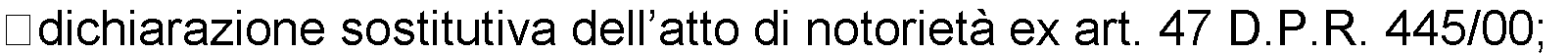 NOTA INFORMATIVAAi sensi dell’art. 13 del D.Lgs. 196/2003 “Tutela delle persone e di altri soggetti rispetto al trattamento dei dati personali”,si informa che i dati contenuti nel presente modulo verranno raccolti presso l’Ufficio Commercio e saranno utilizzati esclusivamente per il procedimento relativo. I dati forniti verranno trattati in forma cartacea e informatizzata e il loro conferimento è obbligatorio poiché necessario alla conclusione del procedimento. Il titolare del trattamento dei dati è il Comune di Rivalta di Torino. Il Responsabile del tr attamento dei dati è il Dirigente dell’ Ufficio Commercio. Si ricorda che Lei potrà in ogni momento esercitare i diritti previsti dall’art. 7 del D.Lgs. 196/2003.